檔名：new_activity.php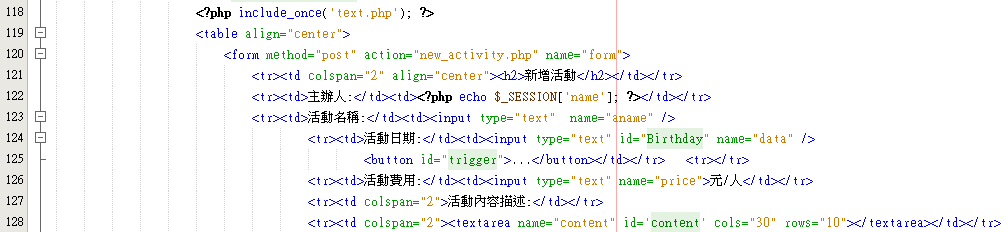 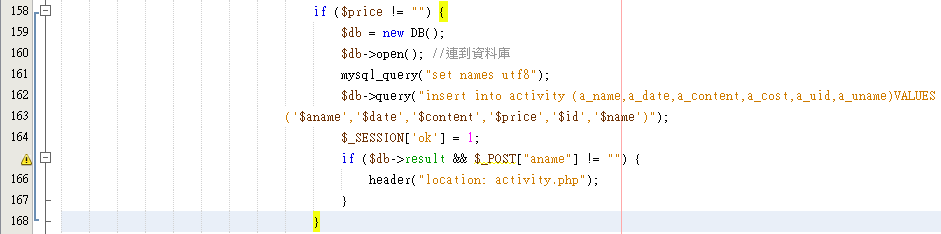 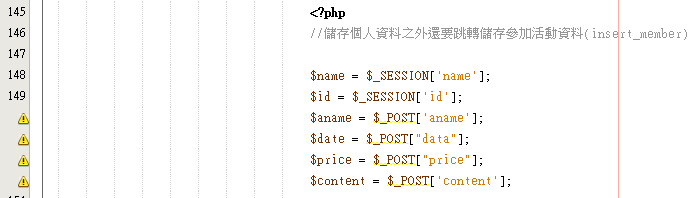 